Расчет дохода семьи,пример:При возникновении вопросов обращайтесь по телефонам: 8 (394 22) 5-67-40 - отдел по организации и сопровождению социальных контрактов Куда следует обратиться за получением государственной социальной помощи на основании социального контракта: в Центры занятости населения по месту жительства или по месту пребывания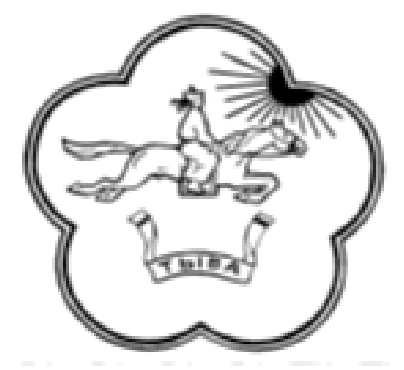 Министерство труда и социальной политики Республики ТываО государственной социальнойпомощи малоимущим гражданам на осуществление индивидуальной предпринимательской деятельности на основании социального контракта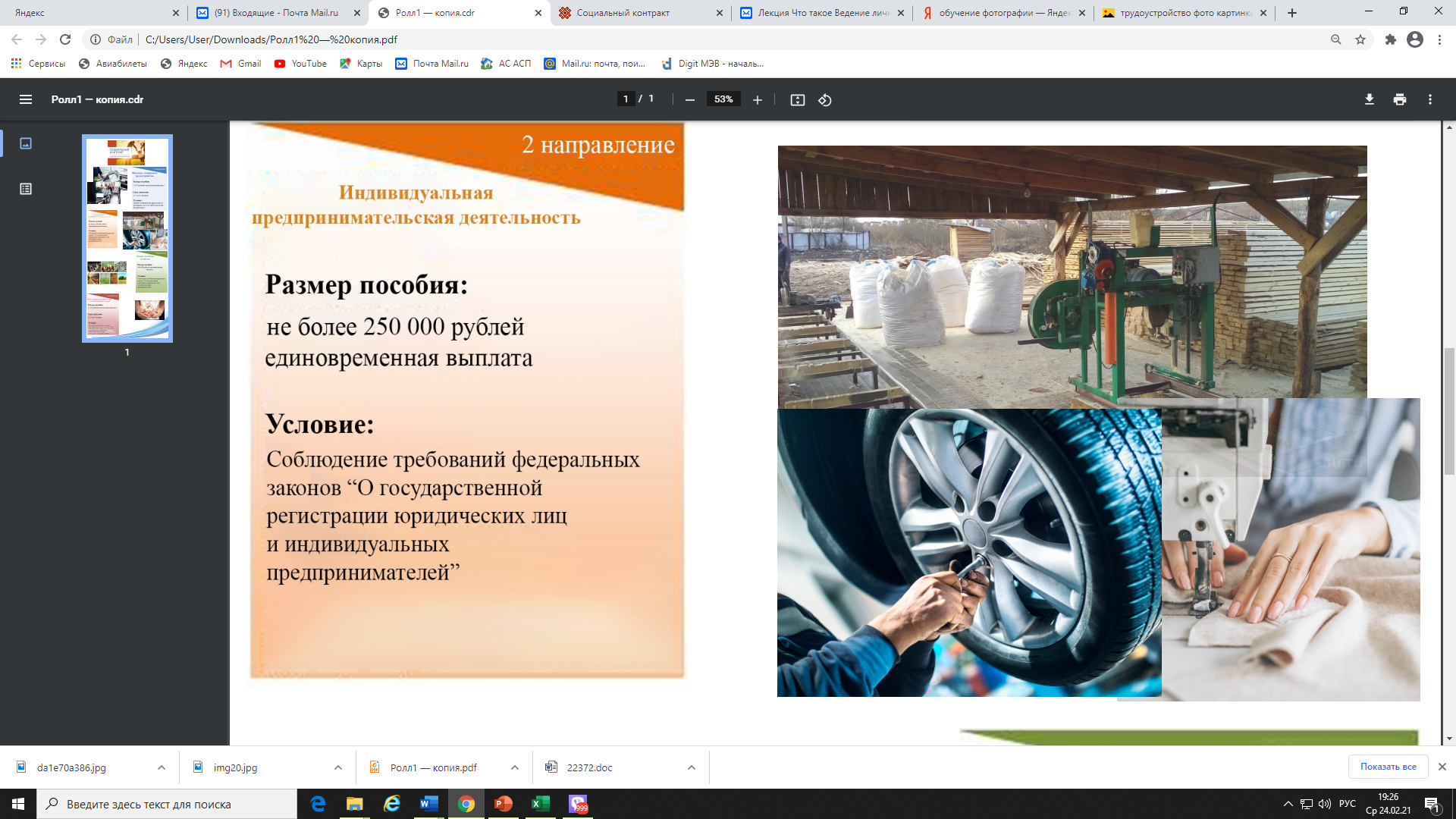 Вы имеете право на получение государственной социальной помощи на осуществление индивидуальной предпринимательской деятельности на основании социального контракта, если среднедушевой доход Вашей семьи или одиноко проживающего гражданина не превышает величину прожиточного минимума, установленного по Республике Тыва на дату обращения             г. Кызыл – 2023 г.Государственная социальная помощьна осуществление индивидуальной предпринимательской деятельностина основании социального контрактаПраво на получение государственной социальной помощи на основании социального контракта имеют малоимущие семьи или малоимущие одиноко проживающие граждане Российской Федерации, проживающие на территории Республики Тыва, имеющие по независящим от них причинам (объективные жизненные обстоятельства либо иные уважительные причины) среднедушевой доход, размер которого ниже величины прожиточного минимума в целом по Республике Тыва в расчете на душу населения на дату обращения, за исключением следующих категорий лиц:а) военнослужащие, проходящие военную службу по призыву и контракту;б) лица, отбывающие наказание в виде лишения свободы, включая лиц, условно осужденных к лишению свободы и отбывающих исправительные работы;в) иностранные лица и лица без гражданства;г) лица, не имеющие регистрации по месту жительства;д) лица, достигшие пенсионного возраста (женщины – 60 лет, мужчины – 65 лет);е) лица, имеющие действующий социальный контракт, либо лица, члены семьи которого имеют действующий социальный контракт;ж) лица, достигшие 16 лет, не признанные эмансипированными;з) государственные гражданские и муниципальные служащие;и) лица, обучающиеся по очной форме обучения в образовательных организациях высшего и среднего профессионального обучения.Социальный контракт по данному направлению заключается при соблюдении следующих условий- размер среднедушевого дохода семьи за последние 3 месяца, предшествующих дате обращения, не превышает 14 519,00 руб.Дополнительное мероприятие, которое можно включать в программу социальной адаптации- профессиональное обучение или дополнительное профессиональное образование в случае наличия у органа занятости населения возможности обеспечить такое прохождение, но не более 3 мес.Размер единовременной государственной социальной помощи в Республике Тыва в 2022 году–   не более 350 000 рублей;– на оплату (возмещение оплаты) профессионального обучения или дополнительного профессионального обучения стоимости курса обучения не более 30 000 рублей.При обращении предоставляются1) паспорт или иной документ, удостоверяющий его личность и совершеннолетних членов его семьи;2) проект-заявку на участие в конкурсном отборе, составленный в соответствии с требованиями Положения о конкурсе;3) финансово-экономическое обоснование к проекту-заявке;4) письмо председателя администрации муниципального района (городского округа) о поддержке проекта малоимущего гражданина;5) справка органа администрации муниципального района (городского округа) Республики Тыва об отсутствии выплат на осуществление индивидуального предпринимательства (самозанятости) и стимулирование создания безработными гражданами, открывшими свое дело, дополнительных рабочих мест для трудоустройства безработных граждан в течение последних трех лет, предшествующих дате подачи заявления;6) документы, подтверждающие наличие (отсутствие) работы (трудовая книжка, сведения о состоянии индивидуального лицевого счета застрахованного лица из Пенсионного фонда Российской Федерации, справка из Центра занятости населения);7) сведения о доходах членов семьи за последние 3 месяцев, предшествующих дате обращения;8) сведения о движимом и недвижимом имуществе; 9) для граждан, относящихся к категории инвалидов, справка МСЭ;10) копии документов об образовании;11) копия (СНИЛС) всех членов семьи;12) копия (ИНН) всех членов семьи;13) копии документов, подтверждающих регистрацию в установленном порядке в качестве индивидуальных предпринимателей в соответствии с федеральными законами от 8 августа 2001 г. № 129-ФЗ «О государственной регистрации юридических лиц и индивидуальных предпринимателей», Закона Республики Тыва от     5 июня 2020 г. № 608 ЗРТ «О введении на территории Республики Тыва специального налогового режима «Налог на профессиональный доход»;14) реквизиты кредитной организации, в которой открыт счет получателя мер социальной поддержки.